Východná Ázia mapa (9.6.)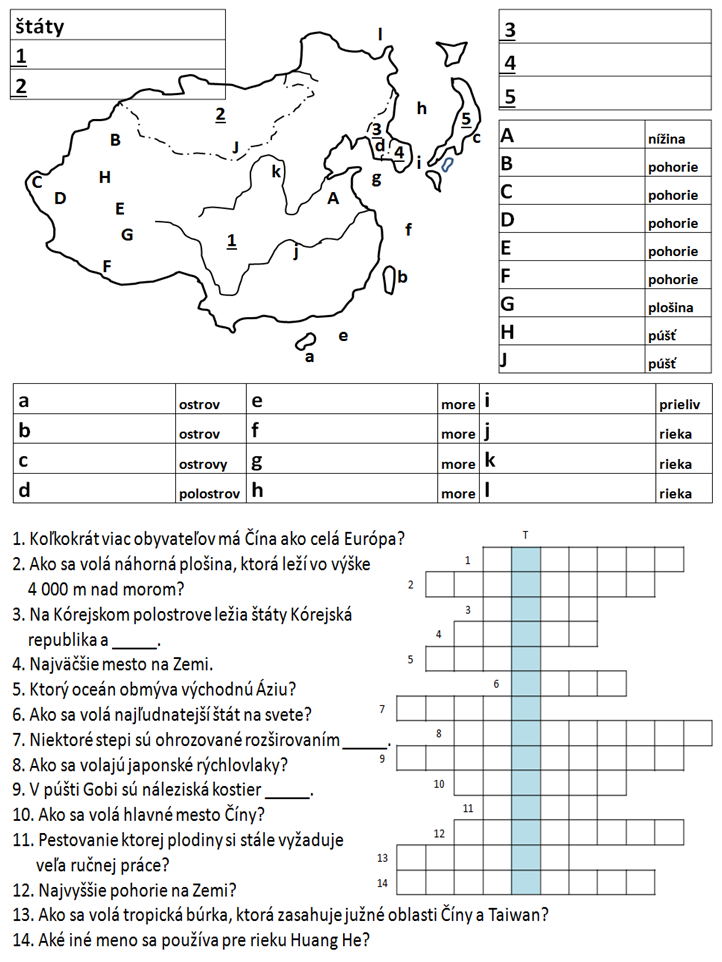 